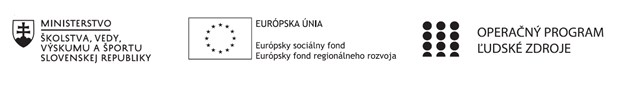 Správa o činnosti pedagogického klubu Príloha:Prezenčná listina zo stretnutia pedagogického klubuPokyny k vyplneniu Správy o činnosti pedagogického klubu:Prijímateľ vypracuje správu ku každému stretnutiu pedagogického klubu samostatne. Prílohou správy je prezenčná listina účastníkov stretnutia pedagogického klubu. V riadku Prioritná os – VzdelávanieV riadku špecifický cieľ – uvedie sa v zmysle zmluvy o poskytnutí nenávratného finančného príspevku (ďalej len "zmluva o NFP")V riadku Prijímateľ -  uvedie sa názov prijímateľa podľa zmluvy o poskytnutí nenávratného finančného príspevku V riadku Názov projektu -  uvedie sa úplný názov projektu podľa zmluvy NFP, nepoužíva sa skrátený názov projektu V riadku Kód projektu ITMS2014+ - uvedie sa kód projektu podľa zmluvy NFPV riadku Názov pedagogického klubu (ďalej aj „klub“) – uvedie sa  názov klubu V riadku Dátum stretnutia/zasadnutia klubu -  uvedie sa aktuálny dátum stretnutia daného klubu učiteľov, ktorý je totožný s dátumom na prezenčnej listineV riadku Miesto stretnutia  pedagogického klubu - uvedie sa miesto stretnutia daného klubu učiteľov, ktorý je totožný s miestom konania na prezenčnej listineV riadku Meno koordinátora pedagogického klubu – uvedie sa celé meno a priezvisko koordinátora klubuV riadku Odkaz na webové sídlo zverejnenej správy – uvedie sa odkaz / link na webovú stránku, kde je správa zverejnenáV riadku  Manažérske zhrnutie – uvedú sa kľúčové slová a stručné zhrnutie stretnutia klubuV riadku Hlavné body, témy stretnutia, zhrnutie priebehu stretnutia -  uvedú sa v bodoch hlavné témy, ktoré boli predmetom stretnutia. Zároveň sa stručne a výstižne popíše priebeh stretnutia klubuV riadku Závery o odporúčania –  uvedú sa závery a odporúčania k témam, ktoré boli predmetom stretnutia V riadku Vypracoval – uvedie sa celé meno a priezvisko osoby, ktorá správu o činnosti vypracovala  V riadku Dátum – uvedie sa dátum vypracovania správy o činnostiV riadku Podpis – osoba, ktorá správu o činnosti vypracovala sa vlastnoručne   podpíšeV riadku Schválil - uvedie sa celé meno a priezvisko osoby, ktorá správu schválila (koordinátor klubu/vedúci klubu učiteľov) V riadku Dátum – uvedie sa dátum schválenia správy o činnostiV riadku Podpis – osoba, ktorá správu o činnosti schválila sa vlastnoručne podpíše.Príloha správy o činnosti pedagogického klubu                                                                                             PREZENČNÁ LISTINAMiesto konania stretnutia: miestnosť č. 308 v budove školyDátum konania stretnutia: 21.9.2020Trvanie stretnutia: od 12.15 hod	do 14.15 hod	Zoznam účastníkov/členov pedagogického klubu:Meno prizvaných odborníkov/iných účastníkov, ktorí nie sú členmi pedagogického klubu  a podpis/y:Prioritná osVzdelávanieŠpecifický cieľ1.2.1 Zvýšiť kvalitu odborného vzdelávania a prípravy reflektujúc potreby trhu prácePrijímateľSúkromná škola umeleckého priemyslu, Samova 14, NitraNázov projektuZrkadlo k praxiKód projektu  ITMS2014+NFP312010Z850Názov pedagogického klubu Implementácia gramotnostíDátum stretnutia  pedagogického klubu21.9.2020Miesto stretnutia  pedagogického klubuMiestnosť č. 308Meno koordinátora pedagogického klubuIng. Dana DovalováOdkaz na webové sídlo zverejnenej správyhttps://ssusnitra.sk/projekt-zrkadlo-k-praxiManažérske zhrnutie:Kľúčové slová: náplň práce, implementácia gramotností, ŠkVP, SŠR, asc agendaNáplň práce klubu na školský rok 2020/2021.Implementácia gramotností vychádzajúca z ŠkVP.Implementácia gramotností vychádzajúca zo SŠR na školský rok 2020/2021Práca s asc agendou.Hlavné body, témy stretnutia, zhrnutie priebehu stretnutia: Náplň práce klubu na školský rok 2020/2021 oboznámenie sa s požiadavkami čitateľskej, finančnej a informačnej gramotnosti.oboznámenie sa s čitateľskou a finančnou gramotnosťou v rámci ŠkVPimplementácia gramotností vychádzajúca z ŠkVPoboznámenie sa s aktuálnymi požiadavkami zo SŠR na školský rok 2020/2021implementácia gramotností vychádzajúca zo SŠR na školský rok 2020/2021práca s asc agendou a Edupage v rámci implementácie gramotnostítvorba testových úloh na čitateľskú a finančnú gramotnosťvyhodnocovanie testov v súvislosti s gramotnosťami aktuálne problémy v rámci gramotnostívýmena skúseností vo vyučovaní s uplatňovaním gramotnostíOboznámenie sa s náležitosťami ŠkVPOboznámenie sa s náležitosťami zo SŠR na školský rok 2020/2021ASC agenda a EdupageČlenovia klubu boli oboznámení s náplňou klubu, podali ďalšie návrhy na prácu klubu. Náplň jednotlivých stretnutí sa bude aktualizovať podľa aktuálnych požiadaviek a potrieb pedagógov...Závery a odporúčania:Tvorivá atmosféra. Aktívny prístup všetkých členov.Prekonzultovanie plánu práce a jeho doplnenie.Náplň jednotlivých stretnutí podľa aktuálnych potrieb a požiadaviek.Vypracoval (meno, priezvisko)Ing. Dana DovalováDátum21.9.2020PodpisSchválil (meno, priezvisko)Ing. Dana DovalováDátum21.9.2020PodpisPrioritná os:VzdelávanieŠpecifický cieľ:1.2.1 Zvýšiť kvalitu odborného vzdelávania a prípravy reflektujúc potreby trhu prácePrijímateľ:Súkromná škola umeleckého priemyslu, Samova 14, NitraNázov projektu:Zrkadlo k praxiKód ITMS projektu:NFP312010Z850Názov pedagogického klubu:Implementácia gramotnostíč.Meno a priezviskoPodpisInštitúcia1Dana DovalováSŠUP Nitra2Eva FabováSŠUP Nitra3Žofia MajerskáSŠUP Nitra4Barbora LipováSŠUP Nitra5Jozef KrajčoSŠUP Nitra6Patrik ŠoporSŠUP Nitra7č.Meno a priezviskoPodpisInštitúcia